
Assistant Dean of Curricular Affairs and Innovation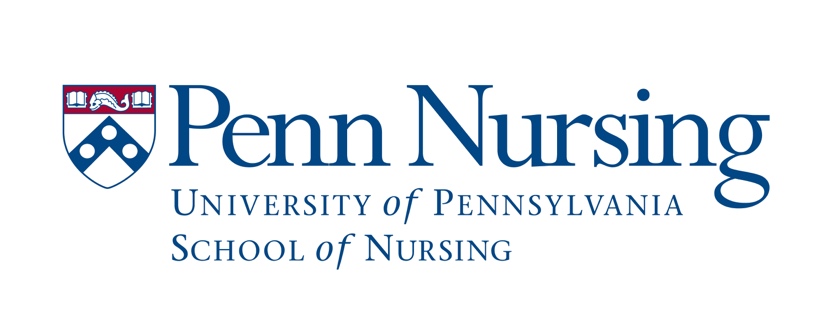 The University of Pennsylvania School of Nursing, one of 12 Schools in a highly-ranked institution, is dedicated to the integration of interdisciplinary research, education, and practice.The School of Nursing seeks candidates for an associated faculty position on the non-tenure practice track who will serve as Assistant Dean of Curricular Affairs and Innovation. Under the direction of the Associate Dean for Academic Programs, the Assistant Dean of Curricular Affairs and Innovation supports and leads the evaluation of all components in the School’s academic portfolio, including existing and new curricular initiatives and educational programs. The Assistant Dean identifies, integrates and evaluates new teaching and learning strategies and develops and implements faculty development programs to promote their use, oversees accreditation and regulatory activities, and identifies and pursues funding opportunities to support curricular programs and other initiatives. The Assistant Dean manages and supports special education projects and reports at the School, and will teach seminars and classes within his/her area of expertise across the curriculum.

We invite individuals prepared at the doctoral level (PhD preferred) to apply to the associated faculty (practice track at the senior ranks of associate or full professor). Experience with multiple forms of teaching (didactic, on-line, simulation) is sought. Strong analytical skills with the ability to assimilate numerous sources of complex information is required. Excellent writing skills are essential. Experience in grant writing required. Strong interpersonal and organizational skills needed. Knowledge of current and future nursing curricular issues and demands is sought. Literacy in a range of classroom and e-pedagogies is required. Eligibility to be registered as a nurse in the state of PA is required.Academic teaching experience is required and should meet minimum qualifications for Practice Associate Professor of Nursing:Achieves consistently high level quality teaching in the discipline of nursing or related sciences via peer review and student evaluations.Identifies and applies creative teaching and evaluation methods within the curricular framework identified by the SON.Demonstrates leadership in curriculum development.Demonstrates excellence in depth and breadth of knowledge in the content being taught.Contributes in significant ways to the design, implementation and evaluation of programmatic educational offerings within the SON.Demonstrates impact in his/her area of expertise through a consistent record of publications, consultations, presentations, and panels at local and regional forums.Demonstrates excellence in student advising and mentoring.Mentors faculty in lecturer positions and/or mentors teaching assistants doing their Teaching Residency requirements.Leads committees and/or task forces within the SON.Apply online at: apply.interfolio.com/68344The University of Pennsylvania is an EOE. Minorities /Men/Individuals with disabilities/Protected Veterans are encouraged to apply.